MEJORA DE ALUMBRADO EN ACCESO A GESURAGA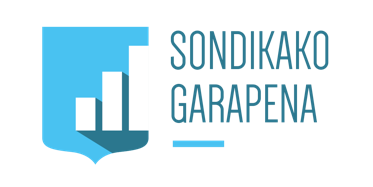 Gestión prioritariaDESCRIPCIÓNInstalación de una luminaria o mejorar las actuales para que el acceso a la Gesuraga desde Aresti se encuente más iluminado y por tanto, se aumente la seguridad.Acciones planteadasInstalación de luminaria o mejora de las actuales.seguimiento DEL PROYECTO. ACCIONES A REALIZAR/REALIZADAS2020: Ejecuciónnº identificativoSDK-GS.PR-36PRESUPUESTO ASIGNADOPendiente